Муниципальное бюджетное общеобразовательное учреждение г. Иркутска средняя общеобразовательная школа № 26Анализ работы МО ИЯза 2020-2021 уч.г.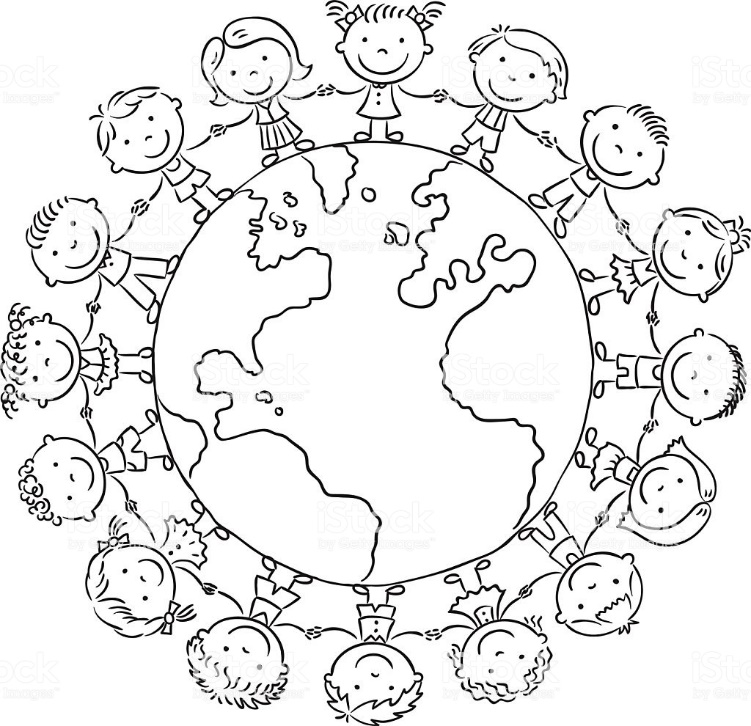 Состав МО учителей иностранных языков (2020-2021 учебный год)Дополнительный функционал членов МОКоличество учащихся, изучающих вторые иностранные языкиУчастие педагогов МО учителей иностранных языков в педагогических конкурсахОткрытые урокиИнновационная деятельностьСамообразованиеУчастие учащихся в олимпиадах, конкурсах, фестивалях МО учителей иностранных языковСотрудничество, социальное партнерствоОсновные задачи МО на следующий год:1. Эффективно и планомерно вести работу с высокомотивированными и одаренными детьми, готовить их к участию к олимпиадам, научно-практическим конференциям.2. Совершенствование форм и методов работы по повышению качества знаний учащихся в условиях реализации национальной образовательной инициативы ФГОС. 3. Обобщение и распространение педагогического опыта творчески работающих учителей; внедрение новых педагогических (в том числе информационных) технологий в преподавание иностранных языков с целью обеспечения стабильного и   высокого уровня качества знаний учащихся и повышение результативности работы на основе самообразования.4. Формирование у педагогов МО педагогических компетенций: аналитических, рефлексивных, проектировочных.5. Изучение и обсуждение нормативных документов, новых образовательных стандартов, методических материалов для подготовки выпускников к итоговой аттестации в новой форме и планомерное ведение этой работы в среднем звене.6. Совершенствование методики подготовки выпускников к итоговой аттестации в форме ЕГЭ по английскому языку.7. Обеспечение активного участия школьников в мероприятиях разного уровня.8. Сбор и обработка информации о результатах учебной деятельности педагогов (отчеты по четвертям и полугодиям)9. Развитие коммуникативных практических применений (вторые языки)ФИО учителяВУЗ, год окончанияКвалификация по дипломуЗанимаемая должностьОТ стаж+Пед.стажКатегория, разряд. Год присвоения Награды, дата полученияАрсентьева Нина ИннокентьевнаИГПИИЯ, 1984г.Учитель англ. и нем.языковУчительангл. яз.36/33Высшая,2017,апрель«Почетный работник общего образования Российской Федерации»,01.09.2010 г., №982/к-нЩуцкая Татьяна ЛукиничнаИГПИИЯ, 1975г.Учитель англ. и нем.языковУчительангл. яз.42/25Высшая,2015, декабрь«Почетныйработникобщегообразования Российской Федерации» 21.06.2012г.№1034/к-нЧувашова Марина СергеевнаСтуденткаМИЭЛИГУУчитель кит. яз.2/2Громова Галина ВладимировнаИГПИИЯ, 1983 г.Учитель франц. и англ.языковУчитель англ.яз.35/35Первая, 2013 Почётный работник общего образования РФ №130829Гуслякова Дина АлександровнаИГПИИЯ,1994 г.Учительангл. и русского языков и литературыУчитель англ.яз.20/20Первая,2020Давыдова Алевтина ВадимовнаИГЛУ,2003РегионоведУчитель англ. и яп. яз.15/10Первая, 2020, июньИсаева Лидия ВалентиновнаИГЛУ,1998Учитель англ. и немецкого языков Учитель англ.яз.19/14Первая, 2020Бокарева Василиса АлександровнаМГЛУ, 2014ТуризмУчитель исп.яз.СоломоноваЕлена АнатольевнаИГПИИЯ,2006ЛингвистУчитель англ.яз.Учитель англ.яз.18/18Первая,2016Файзуллина Наталья ИвановнаУчитель фр.яз.Жильцова Нина ИвановнаУчитель нем.яз.Сергеева Ольга АлексеевнаФГБОУ ВПО ИГПИ,  2007 г.учитель англ. и французск. языковУчитель англ.яз.1Давыдова А.В.Руководитель МО ИЯ2Гуслякова Д.А.Классное руководство 8 «А»3Исаева Л.В.Классное руководство 10 «А»3Исаева Л.В.Координатор ПАШ ЮНЕСКО4Соломонова Е.А.Классное руководство 5 «Б»4Соломонова Е.А.Заместитель директора по воспитательной работе5Громова Г.В.Классное руководство 6 «В»№Второй ин.языкФИО учителяКол-во учеников1Китайский языкЧувашова М.С.1312Японский языкДавыдова А.В.783Испанский языкШломина А.Д.Бокарева В.А.664Французский языкФайзуллина Н.И.655Немецкий языкЖильцова Н.И.77№ФИО учителяКурсы, методические семинары, конференции и т.п.1Сергеева Ольга АлексеевнаОрганизация образовательного процесса с использованием дистанционных образовательных технологий, 72 ч., ФГБОУ ВО  ИГУ ИДО, 09.12.20-18.12.20 г.2.1Давыдова Алевтина ВадимовнаОрганизация образовательного процесса с использованием дистанционных образовательных технологий, 72 ч., ФГБОУ ВО  ИГУ ИДО, 09.12.20-18.12.20 г.2.2Мастер-класс «Японская живопись тушью СУМИ-Э», ИМЦРО, Дом учителя, 19.11.20 г.2.3Курс онлайн-лекций по методике преподавания японского языка «Курс по учебникам Marugoto для начального уровня», Отдел культуры Японии в ВГБИЛ, г.Москва, 15.02.21 – 12.04.21 г.3.1Чувашова Марина СергеевнаЭффективные практики иноязычного образования, Методический онлайн-дайджест, ГАУ ДПО ИРО, 09.04.2021 г.3.2СДВГ у детей, Я-учитель, 8 ч., 14.04.20 г.4Исаева Лидия ВалентиновнаПодготовка к TKT (Teaching Knowledge Test Cambridge), Биг Бэн, 24 ч., апрель-май 2021 г.ФИОНаименование конкурса (очный, заочный, дистанционный)Кем организован конкурсУровень конкурсаРезультатЧувашова М.С.Чтения ЮнескоЛицей ИГУГородскойВ сентябреИсаева Л.В.Международный экзамен для учителей английского языка (Teaching Knowledge Test)Cambridge TKT Center, UKЯзыковой центр «Big Ben»МеждународныйВ сентябре№ФИО учителяКлассДата проведения1Сергеева Ольга Алексеевна2 «А»23.12.2020(школьный)2Щуцкая Татьяна Лукинична,Гуслякова Дина Александровна8 «А»20.12.2020(школьный)3Давыдова Алевтина Вадимовна4 «Б»(онлайн)25.02.2021(городской)4Арсентьева Нина Иннокентьевна3 «А»12.12.2020(школьный)№Разработка новых рабочих программ1Рабочая программа по английскому языку «Starlight» (2, 5 классы)2Рабочая программа по японскому языку (10-11  классы, первый год обучения)№Тема самообразованияФИО учителя1Личностно-ориентированное обучение английскому языку.Арсентьева Н.И.2Грамматика в картинках.Громова Г.В.3Эффективное использование песенного материала, стихов, рифмовок и пословиц для формирования коммуникативной компетенции на уроках английского языка.Гуслякова Д.А.4Разноуровневый подход к обучению второго иностранного языка.Давыдова А.В.5Использование принципа поликультурности в образовательном процессе.Исаева Л.В.6Обучение аудированию как виду речевой деятельности.Бокарева В.А.7Конфуцианство как философско-этническая система.Чувашова М.С.8Инструменты эффективной организации дистанционного обучения английскому языку.Сергеева О.А.9Прикладной аспект в обучении французскому языку.Файзуллина Н.Н.Наименование конкурса Кем организован конкурсУровень конкурсаУчительРезультатОлимпиада по английскому языку(Очный)ИМЦРООктябрь 2020г.Ноябрь 2020г.ШкольныйСоломонова Е.А.Гуслякова Д.А.Арсентьева Н.И.Исаева Л.В.Щуцкая Т.Л.Прошли на следующий этап:22 человекаОлимпиада по английскому языку(Очный)ИМЦРООктябрь 2020г.Ноябрь 2020г.МуниципальныйАрсентьева Н.И.Исаева Л.В.Долганова СофьяМашукова АнгелинаОлимпиада по английскому языку(Очный)ИМЦРООктябрь 2020г.Ноябрь 2020г.Региональный Олимпиада по китайскому языку(Очный)ИМЦРООктябрь 2020г.ШкольныйЧувашова М.С.Прошли на следующий этап 6 человекОлимпиада по китайскому языку(Очный)ИМЦРООктябрь 2020г.МуниципальныйЧувашова М.С.2 победителяОлимпиада по китайскому языку(Очный)ИМЦРООктябрь 2020г.РегиональныйЧувашова М.С.1 призерОлимпиада по французскому языку(Очный)ИМЦРООктябрь 2020г.ШкольныйМуниципальныйФайзуллина Н.И.Прошли 3 человека.Победитель Нижегородова О.Призер Янковский Д.Международный игровой конкурс по английскому языку «British Bulldog»(Заочный)Институт продуктивного обученияг.Санкт-Петербург14.12.2020г.ВсероссийскийОрганизатор:Давыдова А.В.,Исаева Л.В.Щуцкая Т.Л.Громова Г.В.Арсентьева Н.И.Гуслякова Д.А.Учителя МОПриняли участие 118 человек:Победители по школе:Козлов Е.Кельман Д.Егоров Н.Ельникова С.Региональная олимпиада по страноведению Японии.(Дистант)ИФИЯМ ИГУ21.02.2021г.РегиональныйДавыдова А.В.Команда – 1 место,Личное:Румянцева П. - 3 место, Бунина Л. - 1 место Олимпиада по английскому языку для учащихся 4-х классов.ИМЦРО18.03.2020г.ГородскойГромова Г.В.Победитель:Кельман Д.Призер:Антошкина С.Mr Owl(2-5 классы)Easy SchoolАпрель, 2021г.ГородскойДавыдова А.В.Громова Г.В.Исаева Л.В.Гуслякова Д.А.УчастиеMr Bright(6-10 классы)Easy SchoolАпрель, 2021г.ГородскойГромова Г.В.Исаева Л.В.Призеры:Ефремова С. 10АЛеонова Д. 10БГородская олимпиада по английскому языку для учащихся 5-6 классовИМЦРОАпрель, 2021 ГородскойГромова Г.В.Призер: Зеленский Р. 6 БКонкурс «Шекспириада»(дистанционный)Министерство образования Республики Саха (Якутия)РегиональныйГромова Г.В.Призер:Сильванович С. 7 БКонкурс «Музыка перевода» (8,10 классы)(Очный)ИМЦРО, МБОУ СОШ №1915.02.2020г.ГородскойИсаева Л.В.Файзуллина Н.И.Призеры:Леонова Д. 10 БЛапшихина М.8 БПобедитель:Исокова М. 8БПервый всероссийский фестиваль-акция «Расскажи о водоёме своей местности»(дистанционный)Министерство образования Республики Саха (Якутия),25.02 – 20.03.21ВсероссийскийФайзуллина Н.И.Призеры:Нижегородова О.7 А,Янковский Д. 8 БФранцузский калейдоскопИФИЯМ «ИГУ»29.03 – 12.04.21ГородскойФайзуллина Н.И.Победитель:Дорохова В. 9 АПризер:Ефремова С. 10 АМеждународные чтения ЮНЕСКОИМЦРО,ЛИГУ,05.05.2021г.ГородскойЩуцкая Т.Л.Исаева Л.В.Чувашова М.С.Результаты в сентябреГородской конкурс презентаций «Города-побратимы» (ПАШ ЮНЕСКО)ИМЦРО МБОУ г. Иркутска СОШ № 26ГородскойИсаева Л.В.Давыдова А.В.Семенова В.10 А2 местоГородская олимпиада по второму иностранному языку для ассоциированных школ ЮнескоИМЦРО, ЛИГУ,28.03.21 г.ГородскойФайзуллина Н.И.Призер: Нижегородова О. 7 АВеликие озера мираИРООД «Экологический патруль Байкала»ШкольныйФайзуллина Н.И.Призер:Закирова С.  5 ВФИООрганизацияНаправление, мероприятияАрсентьева Н.И.,Щуцкая Т.Л.СпикерЯзыковой Центр Биг БенТотальный диктант , Тестирование учащихсяГуслякова Д.А.ЭкспертИМЦРОПроверка решений заданий муниципального этапа Всероссийской олимпиады школьников (19-21 ноября 2020)Исаева Л.В.Член жюриИМЦРОГородской конкурс «Музыка перевода»Исаева Л.В.Давыдова А.В.Громова Г.В.Чувашова М.С.ЧУДПО «Легкая школа»Участие в олимпиадах, Конкурсах, Мастер-классахИсаева Л.В.Громова Г.В.Файзуллина Н.И.Чувашова М.С.Давыдова А.В.Щуцкая Т.Л.ПАШ ЮНЕСКОУчастие в дистанционных и очных мероприятияхДавыдова А.В.Файзуллина Н.И.ИФИЯМ ИГУУчастие в конференциях, конкурсах, олимпиадахФайзуллина Н.И.Центр французского языка и культуры «Альянс Франсез-Иркутск»Участие в Мастер-классах, открытых уроках, встречи с носителями языка